ANSWERS FOR ISSSUE #2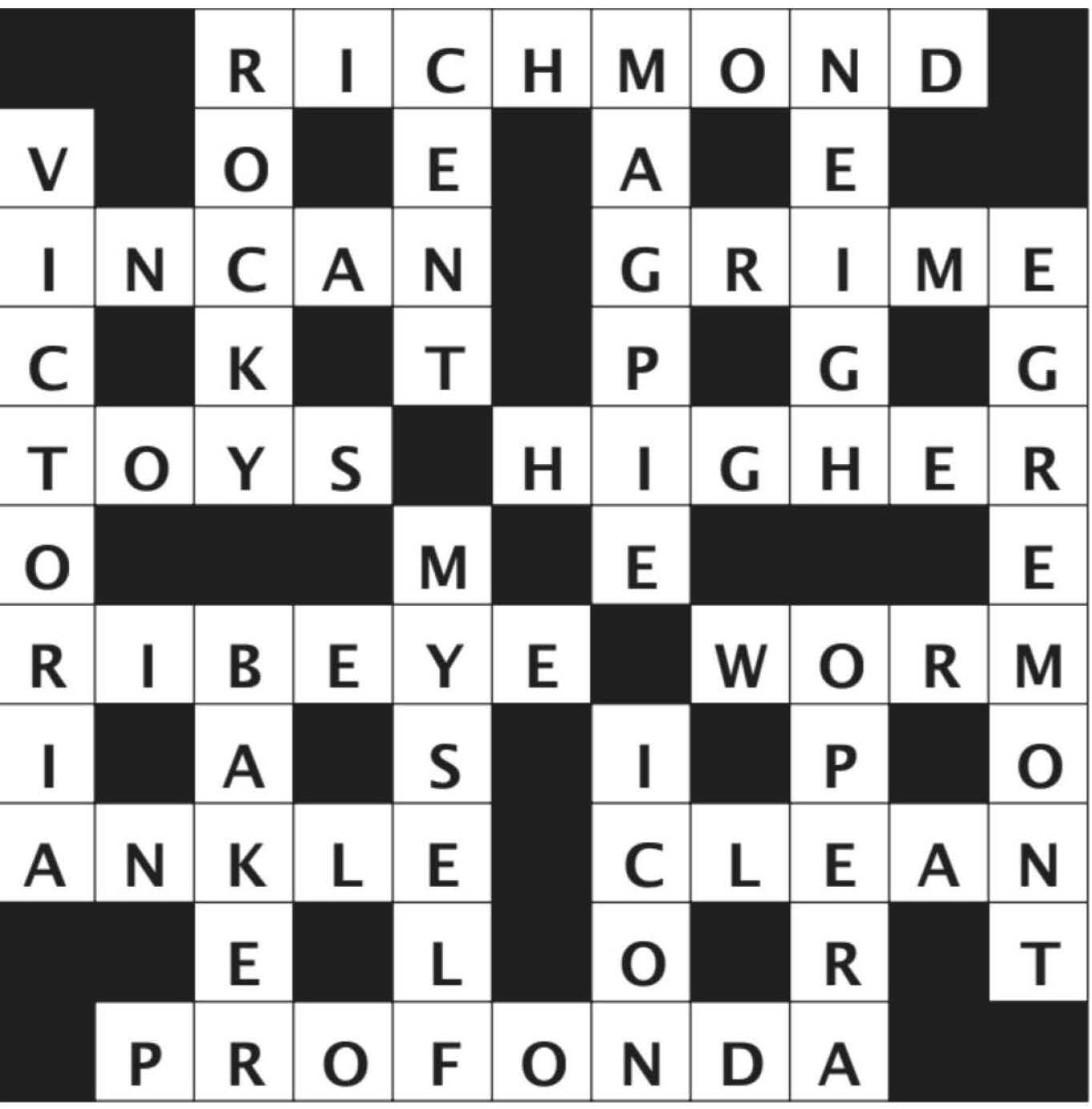 ANSWERS FOR ISSSUE #4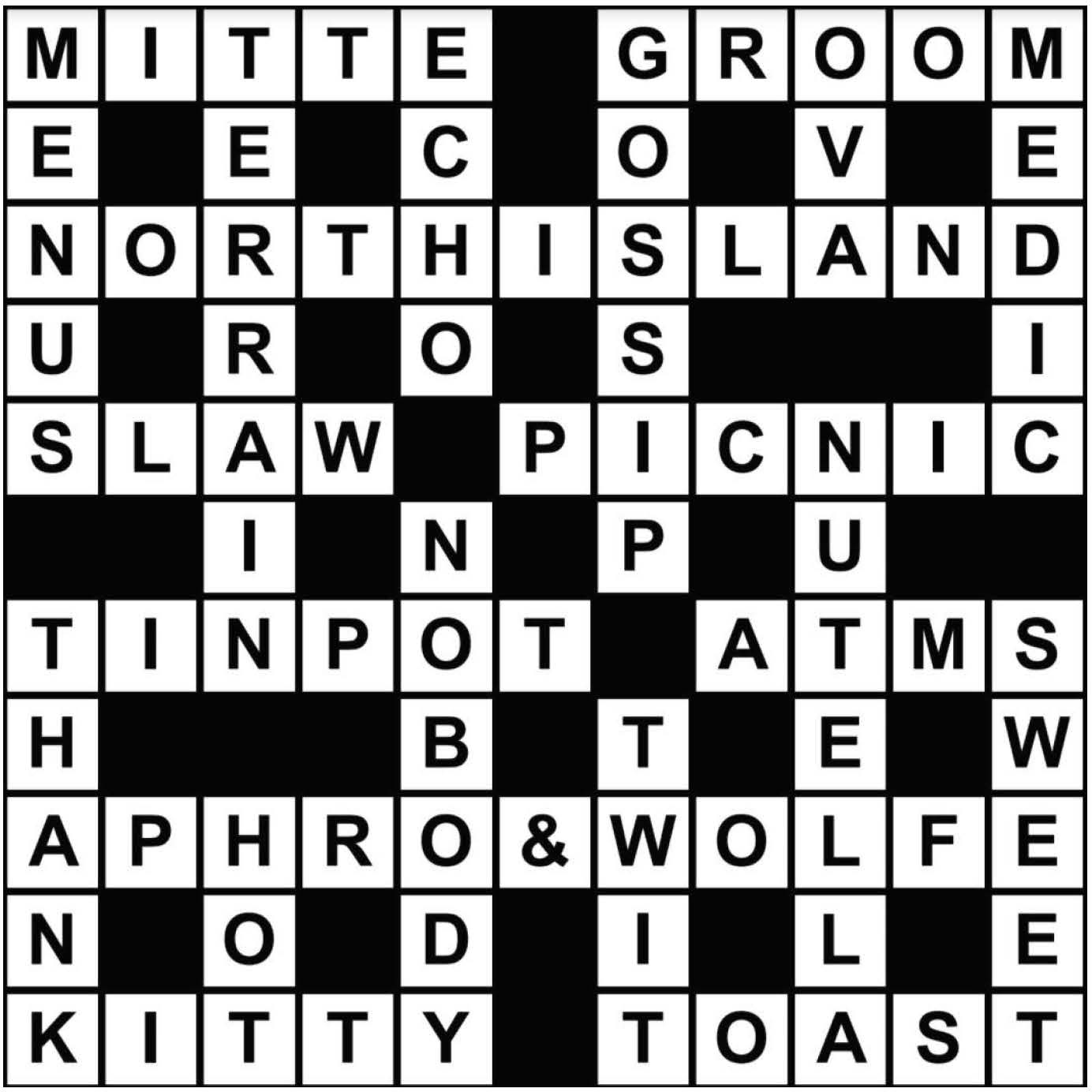 ANSWERS FOR ISSSUE #6ANSWERS FOR ISSSUE #3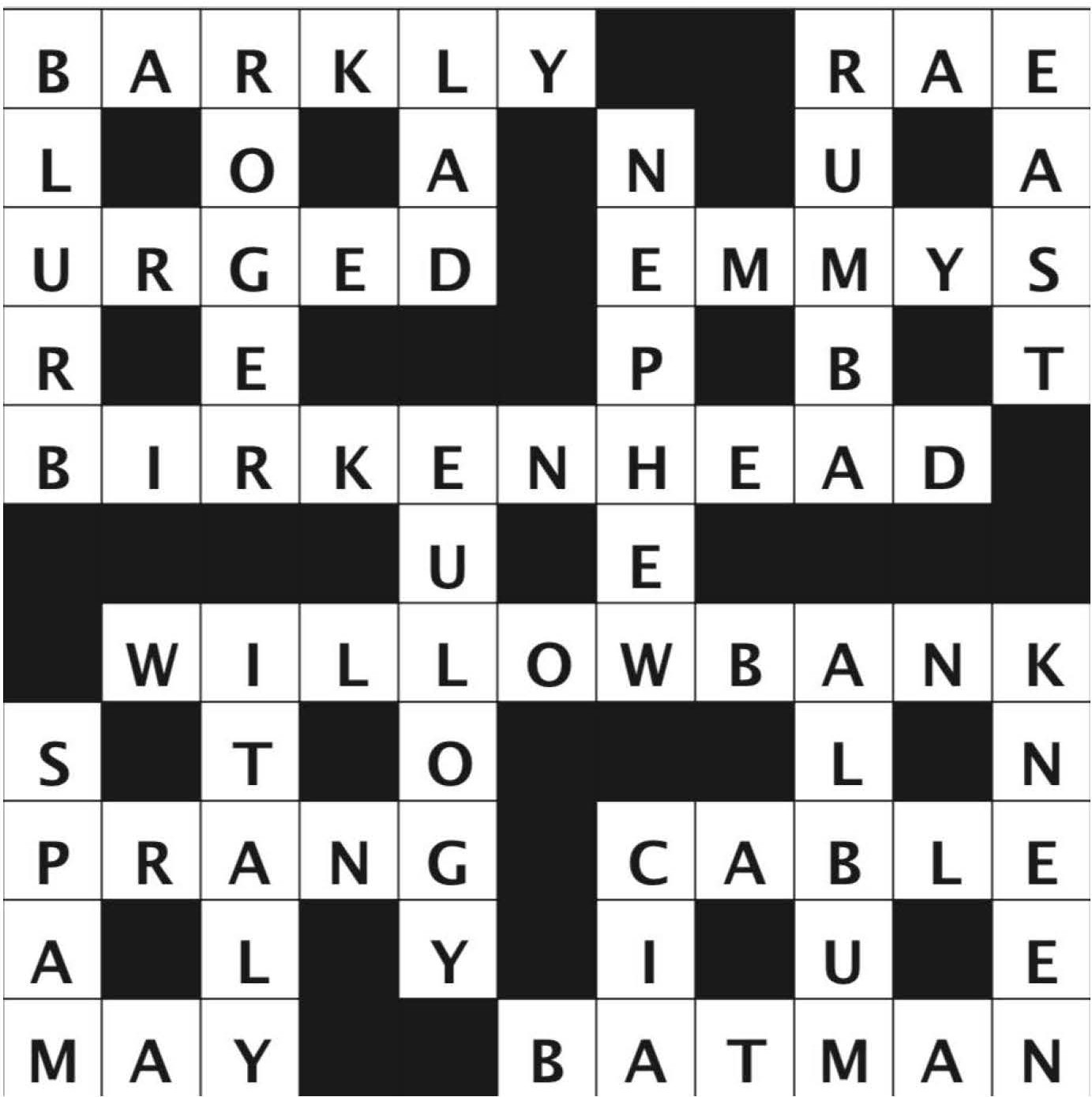 ANSWERS FOR ISSSUE #5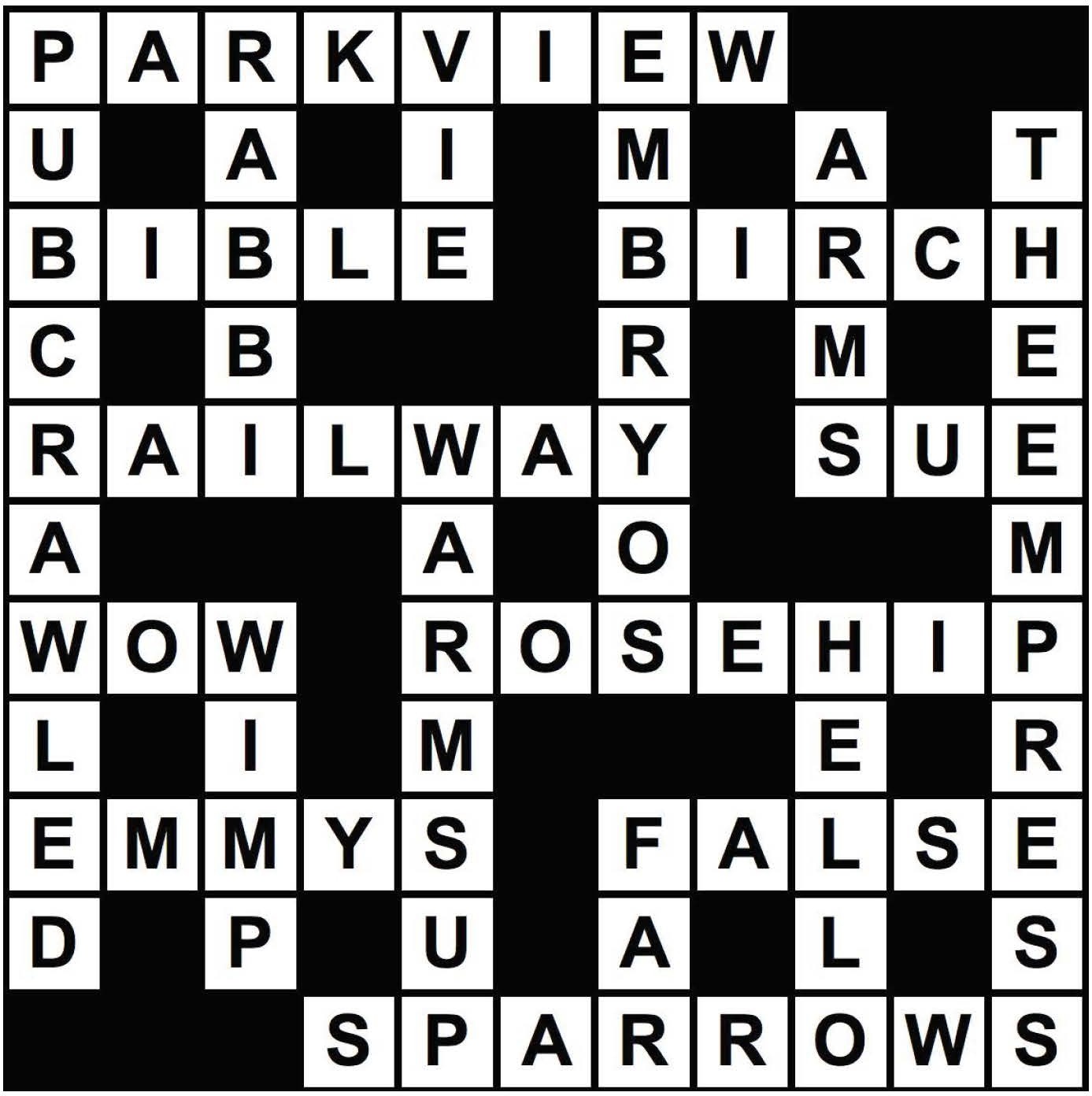 ANSWERS FOR ISSSUE #7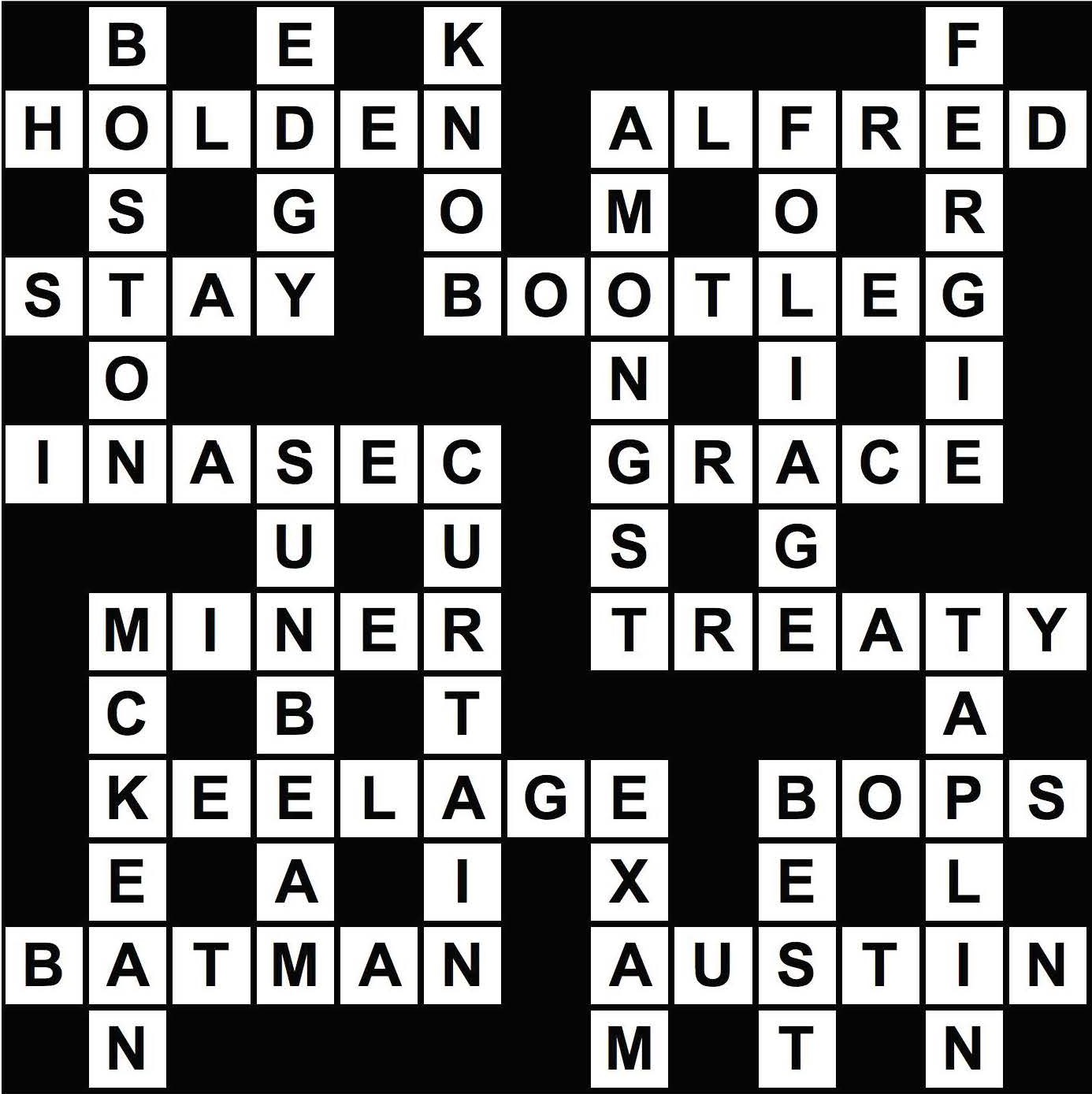 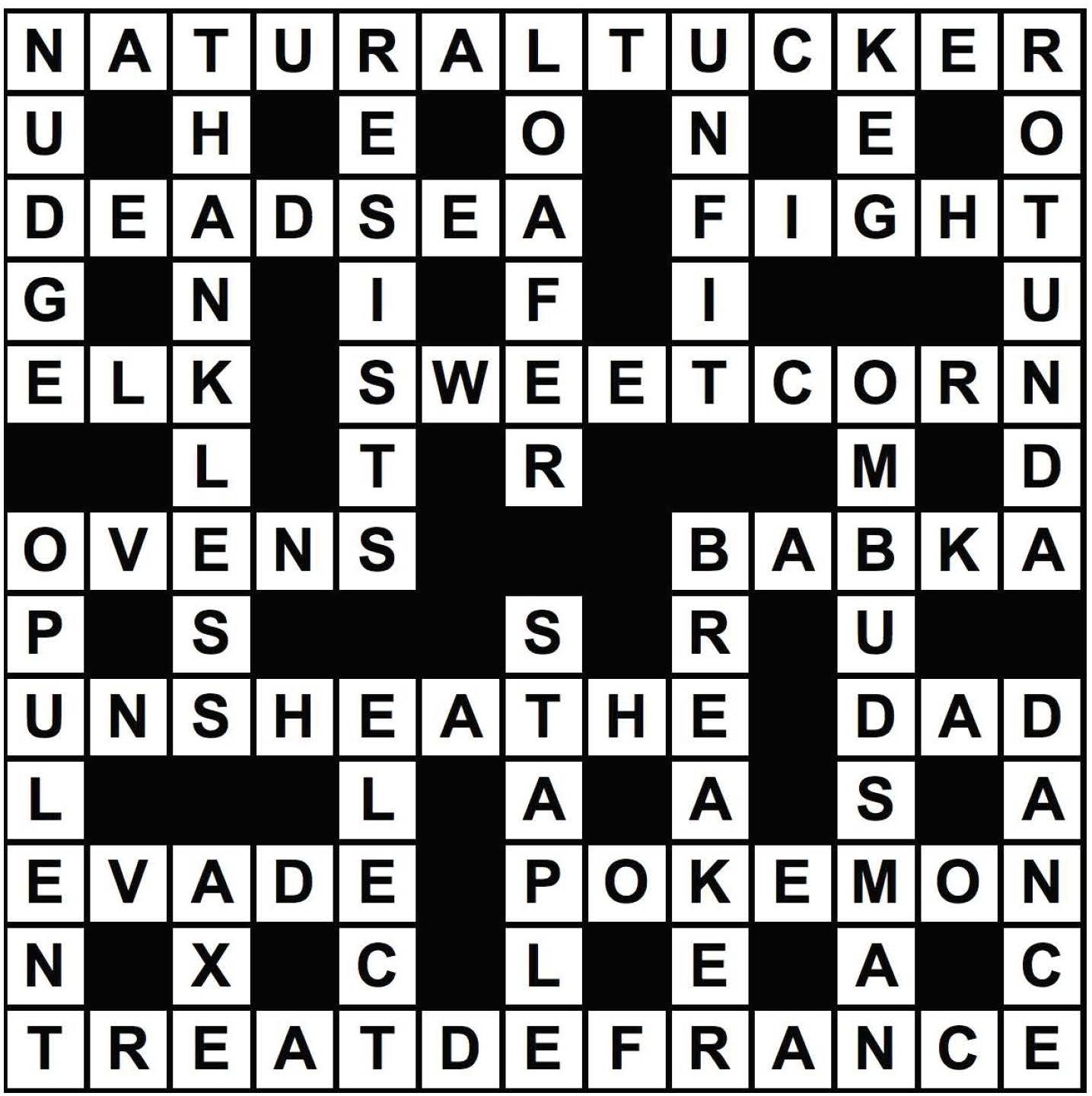 